mebel-ego.ruЗаявление на возврат товараФИО (полностью)_________________________________________________________________________________________________________Паспорт серии______№ ____________выдан______________________________________________________________________дата_________зарегистрирован (а)________________________________________________________________________________________________________Заказ (№, дата)_____________________________________________Дата передачи товара Покупателю ________________________________**Если Ваша причина возврата не указана в таблице выше, опишите ее в поле под номером «5».На основании вышеизложенного, в соответствии с положениями Закона РФ «О защите прав потребителей» от 07.02.1992г. №2300-01, прошу расторгнуть со мной договор купли-продажи и возвратить мне сумму в размере (прописью)_________________________________ 	рублей путем ее перечисления на банковский счет:с которого была произведена оплата;по следующим реквизитам (указываются данные лица, на которого была оформлена покупка):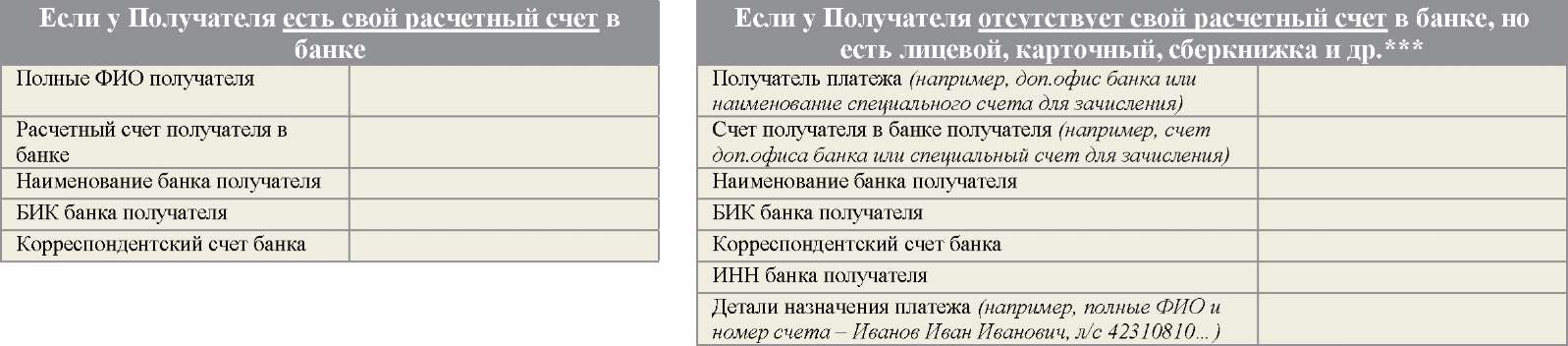 *** В случае некорректно указанных данных Покупателем, Интернет - магазин mebel-ego.ru не несёт ответственности за правильность совершения операции по перечислению денежных средств.Оригинал товарного чека, подтверждающего факт и условия покупки указанного (ых) выше товара (товаров), к настоящему заявлению прилагаю.Примечание. Товар надлежащего качества - товар, не имеющий недостатков, товарный вид и потребительские свойства которого сохранены. Товар ненадлежащего качества - товар, не способный обеспечить свои функциональные качества, не соответствующий обязательным требованиям законодательства, предъявляемым к такому товару или его описанию, а также товар, от которого клиент отказывается по причине несоответствия заказанному (артикул, цвет, фасон, качество, размер). В случае возврата товара ненадлежащего качества стоимость такого товара и расходы на его обратную пересылку продавцу компенсируются клиенту. При возврате части заказа стоимость доставки товара до клиента не возвращается.________________________                                                           __________________________________________________Дата	ПодписьЗаполняется Продавцом:                                                                __________________________________________________(сумма к возврату)Артикул наименованиеКоличествоРазмерЦена за штукуКод причины возврата1234Коды причин возврата **Коды причин возврата **Коды причин возврата **Коды причин возврата **1Внешнее несоответствие описанию, опубликованному на сайте интернет-магазина 4Товар ненадлежащего качества (явный производственный недостаток или производственный недостаток, выявленный в процессе эксплуатации)2Товар не подошёл по габаритам53Доставили не тот товар5